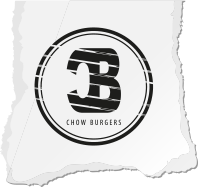        TAKE AWAY MENY            94 78 45 20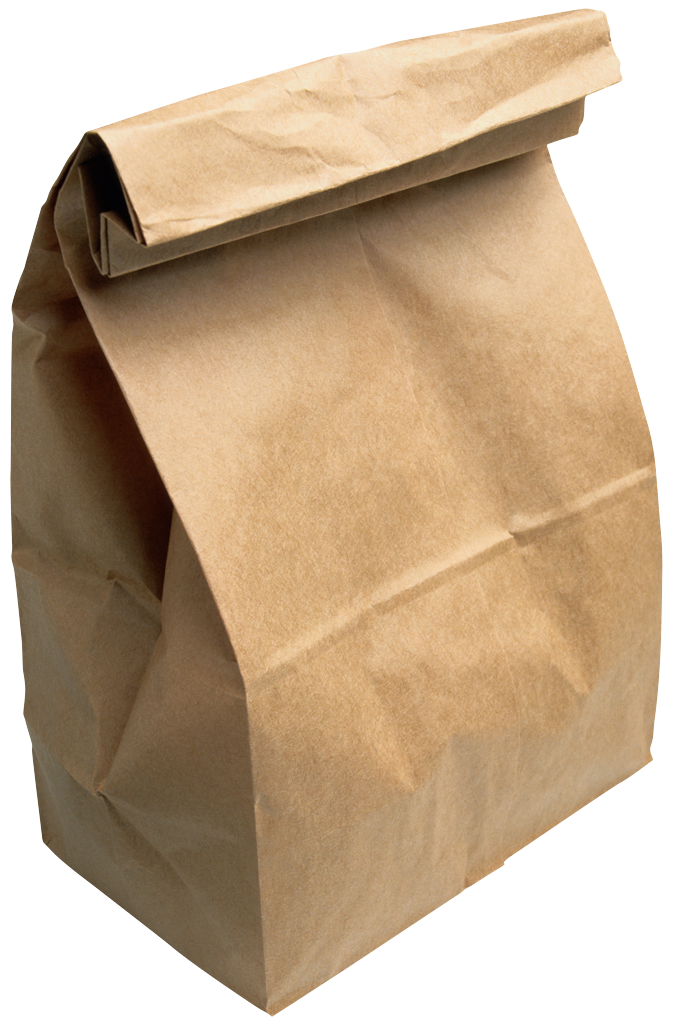              LET´S CHOW DOWN!THE BURGERS
170g kvernet oksekjøtt av høyrygg og entrecôteserveres medium stekt1. DEEP BLUE smeltet blåmuggost, bacon, salat, majones 
& syltet rødløk			139,-2. BBQ-DELICIOUS  eple-coleslaw, syltet rødløk, hjemmelaget 
bbq-dressing , hjemmelaget bbq-glace & bacon	139,-3. THE CHAMPsmørsurret champignon med trøffelolje, 
persilleaioli og salat			149,-4. MAGIC MUSHROOM - VEGETAR  vegetaurburger av portobellosopp med chévre,
spinatpesto, valnøtter og salat		139,-5. CHEESE BURGER cheddarost, salat, tomat, syltet rødløk, 
syltet agurk, ketchup & majones		129,-
6. JALLA HOT mango-chutney, salat & jalapeño-kremost	129,-7. POLLO LOCO chili- og sitrusmarinert kyllingfilèt, chiliaioli, 
salat, syltet rødløk & soltørket tomat		139,-8. THE MARCOdobbel ost, dobbel bacon & chiliaioli		149,-
DOBBELT  KJØTT 			49,-
GLUTENFRITT BRØD 			10,-SESONGENS KYLLINGSALAT 129,-Grillet kyllingfilét marinert med sitron, chili og hvitløk, cherrytomat, saltbakt rødbete, grønt eple og urtedressingKIDS 99,-				 100g plain burger serveres med fries & ketchup				SIDESFRIES MED AIOLI  		36,-SØTPOTETCHIPS MED AIOLI  	45,-PARMESAN-FRIES MED AIOLI  	49,-HOMEMADE DIPS  12,-Chiliaioli 
TomatketchupBBQ-dressingJalapeno-kremostTrøffelaioliPersilleaioli